Mt. Carmel Elementary SchoolSecond Grade Supply List 1 box of 12 #2 yellow wooden pencils (prefer Ticonderoga) NO mechanical 1 box of colored pencils8 wide-ruled spiral notebooks (with holes)1 plastic Spacemaker school supply box1 pair Fiskar’s scissors2 boxes of 24 Crayons6 pink large rectangular erasers (NO novelty erasers)4 glue sticks2 large boxes of Kleenex (unopened)P.E. shoesPair of shorts for girlsQuart size sandwich bagsHand sanitzerLysol wipes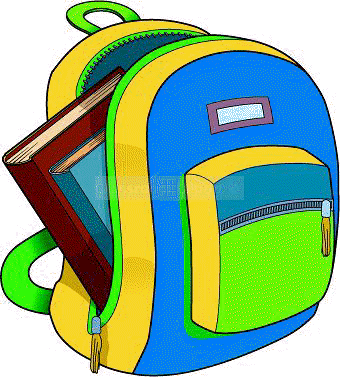 